«Самоизоляция – не приговор (#покадома)!Чем заняться дома с детьми в период самоизоляции? Для родителей и детей нашей группы вопрос, как таковой не стоял!В апреле вся страна празднует замечательный праздник - «День космонавтики и авиации»! К этому замечательному дню мы решили подготовить новую коллекцию костюмов. А так как во время самоизоляции не рекомендовано было выходить из дома, то костюмы мы решили изготавливать из подручных средств и материалов. Заглянули в кладовочки, порылись на балконах, перетрясли антресоли…Коллекция получилась просто фантастической! А как известно, многие научные достижения и изобретения были почерпнуты из фантастической литературы.  Так что, возможно, когда-нибудь в аналогах нашей коллекции будут щеголять космонавты будущего! А пока мы решили принять участие (виртуальное) в конкурсе - параде, организованном ДК «Водник»!  Коллекцию мы назвали «Полный космос». Смысл названия становится понятен, когда начинаешь рассматривать фото костюмов - здесь и рабочие скафандры, парадные, а также наряды, предназначенные исключительно космическим принцессам…Приятного просмотра…Как только закончится период самоизоляции, нам вручат дипломы (нам об этом сообщили)!И еще, я поняла, что с такой дружной командой не страшно отправится в длительное путешествие на Марс - скучно нам точно не будет!Благодарю родителей за активность и творчество, а юных моделей - за умение перевоплощаться!Подготовила: воспитатель Головина С.М.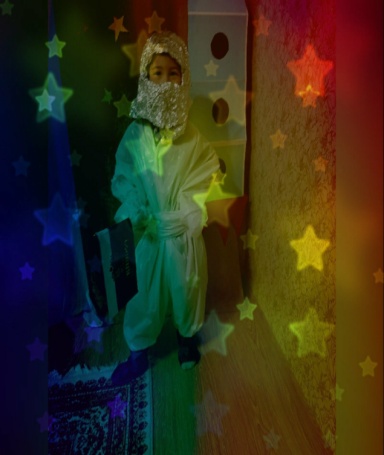 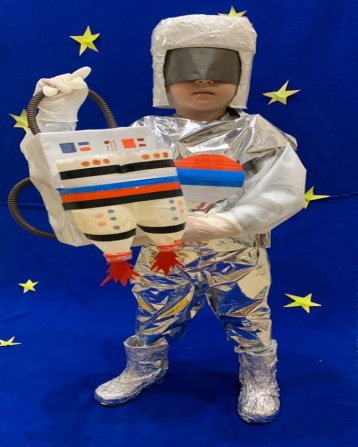 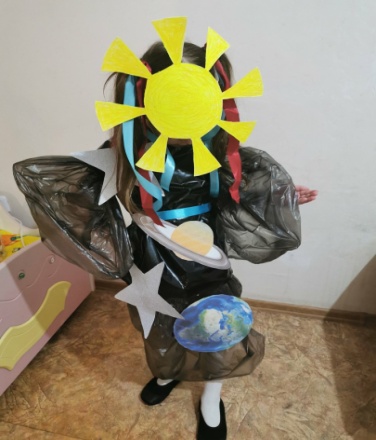 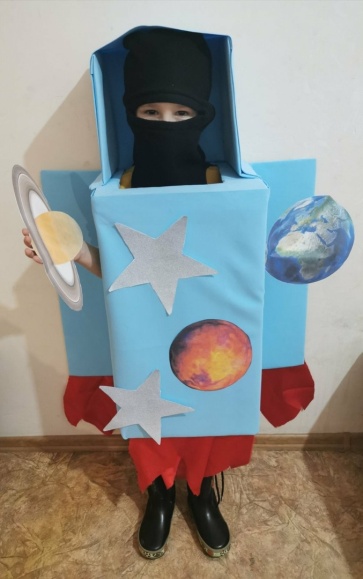 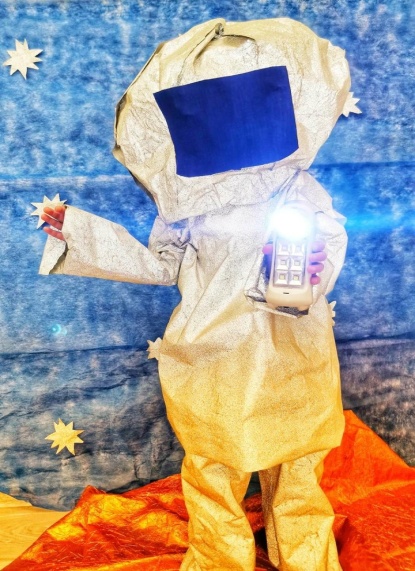 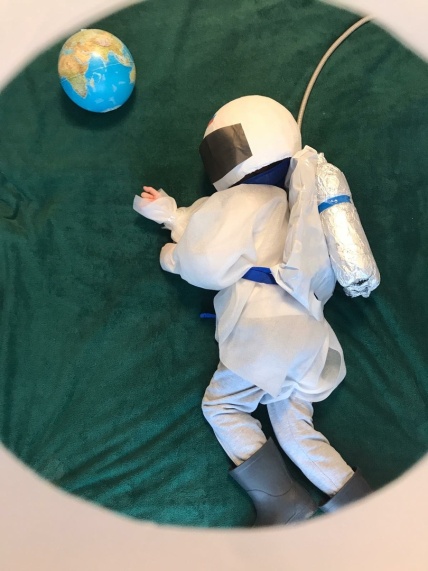 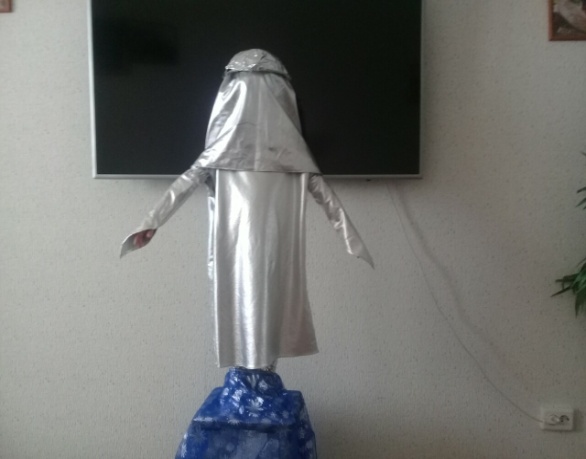 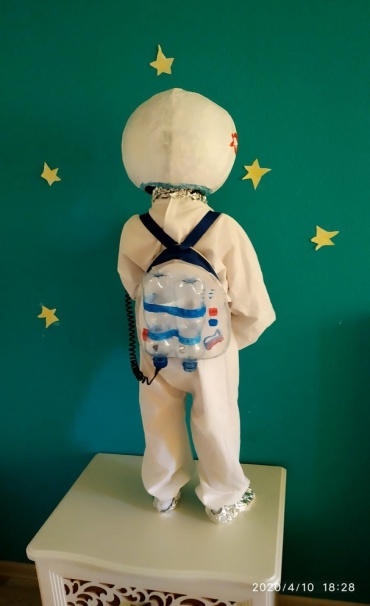 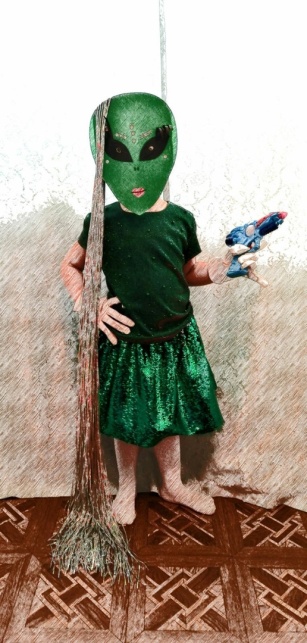 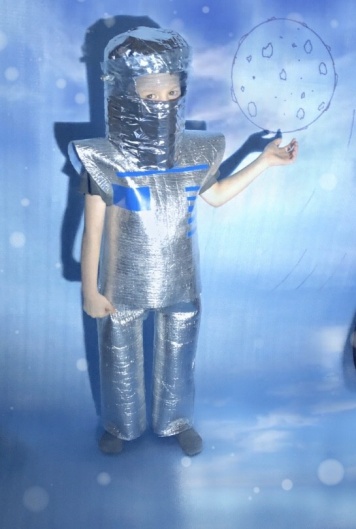 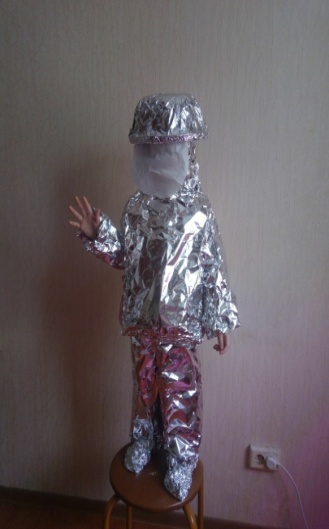 